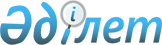 Қазақстан Республикасы Үкiметiнiң 1998 жылғы 16 қаңтардағы N 17 және 1998 жылғы 19 ақпандағы N 119 қаулыларына өзгерiстер мен толықтырулар енгiзу туралыҚазақстан Республикасы Үкiметiнiң Қаулысы 1998 жылғы 16 қазандағы N 1053

      "Мемлекеттiк басқару органдарын одан әрi оңтайландыру жөнiндегi шаралар туралы" Қазақстан Республикасы Президентiнiң 1998 жылғы 30 маусымдағы N 3986 U983986_ Жарлығына сәйкес Қазақстан Республикасының Үкiметi қаулы етедi: 

      Қазақстан Республикасы Үкiметiнiң кейбiр шешiмдерiне мынадай өзгерiстер мен толықтырулар енгiзiлсiн: 

      1. "Қазақстан Республикасы Үкiметiнiң 1998 жылға арналған заң жобалары жұмыстарының жоспары туралы" Қазақстан Республикасы Үкiметiнiң 1998 жылғы 16 қаңтардағы N 17 P980017_ қаулысында: 

      1) 3-тармақтың 1-тармақшасындағы "Стратегиялық жоспарлау және реформалар жөнiндегi агенттiгiмен" деген сөздер "Экономика, индустрия және сауда министрлiгiмен" деген сөздермен ауыстырылсын; 

      2) 6-тармақтағы "мен Стратегиялық жоспарлау және реформалар жөнiндегi агенттiгiне" деген сөздер алынып тасталсын; 

      аталған қаулымен бекiтiлген Қазақстан Республикасы Үкiметiнiң 1998 жылға арналған заң жобалары жұмыстарының жоспарында. 

      1) реттiк нөмiрлерi 5,7,21,28,31,35,37-жолдар "СЖРА" деген сөзден кейiн "(келiсiм бойынша)" деген сөздермен толықтырылсын; 

      2) реттiк нөмiрi 29-жол алынып тасталсын; 

      3) реттiк нөмiрi 38-жолдағы "СЖРА" деген сөз "Қазақстан Республикасының Табиғи монополияларды реттеу және бәсекелестiктiқорғау жөнiндегi комитетi" деген сөздермен ауыстырылсын;     4) реттiк нөмiрi 39-жол алынып тасталсын;     5) реттiк нөмiрi 41а-жол "СЖРА" деген сөзден кейiн "(келiсiмбойынша)" деген сөздермен толықтырылсын;     6) реттiк нөмiрi 42, 48-жолдардағы "СЖРА" деген сөз алыныптасталсын;     7) реттiк нөмiрi 43-жол алынып тасталсын;     8) мынадай мазмұндағы реттiк нөмiрi 48-1, 48-2, 48-3, 48-4,48-5, 48-6-жолдармен толықтырылсын:     "48-1 Антидемпинг туралы Энергетика,  қазан қараша желтоқсан;                              индустрия                              және саудаминi,                              Ауылшарминi     48-2 Субсидиялар мен     Энергетика,  қазан қараша желтоқсан;          өтем шаралары       индустрия          туралы              және саудаминi,                              Қаржыминi     48-3 Стандарттау         Энергетика,  қазан қараша желтоқсан;          туралы              индустрия                              және саудаминi     48-4 Сертификаттау       Энергетика,  қазан қараша желтоқсан;          туралы              индустрия                              және саудаминi     48-5 "Лицензиялау        Энергетика,   қараша желтоқсан желтоқсан;          туралы" Қазақстан   индустрия          Республикасы        және саудаминi,          Президентiнiң       Қаржыминi,          Заң күшi бар        Әдiлетминi,          Жарлығына           Көлiккомминi          өзгерiстер          мен толықтырулар          енгiзу туралы     48-6 Мемлекеттiк          Энергетика,қараша желтоқсан желтоқсан;          резерв туралы        индустрия                               және саудаминi,                               Қаржыминi,ТЖК,                               Қорғанысминi,                               Iшкiiсминi,                               СЖРА (келiсiм                               бойынша)     2.     ЕСКЕРТУ. 2-тармақтың күші жойылды - ҚР Үкіметінің 1999.08.06. N 1108               қаулысымен.  P991108_     3. Осы қаулы қол қойылған күнiнен бастап күшiне енедi.     Қазақстан Республикасының         Премьер-Министрi
					© 2012. Қазақстан Республикасы Әділет министрлігінің «Қазақстан Республикасының Заңнама және құқықтық ақпарат институты» ШЖҚ РМК
				